Kingsfield First School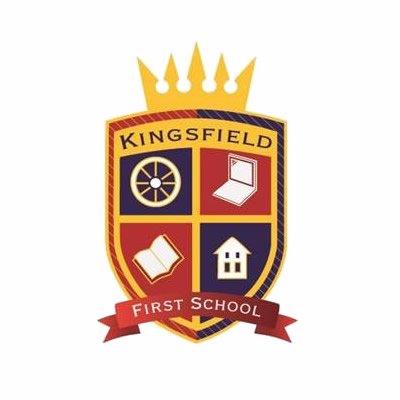 School Council                                               Minutes of MeetingsDate:07.12.20Present:Lucie, Alana, Indie, Iris, Charlotte, Maisy, Alice, Scarlett (Head Girl), Jacob (Head Boy) and Miss MohringAbsent:CodyAgenda item:New Year agendaDiscussed:Recap feedback from classes (in purple) regarding what the children would like the school council to work on this year. We discussed that we would need to consider what would be possible due to COVID, social distancing etc.Feedback from slips –Super Squirrels – more classroom resources, Kingsfield got talent, use trim trail more often, sports events, trips, PJ days for charity, higher fences, science experiments.Fantastic Foxes – use the field more, indoor play areaPerfect Panthers – playground markings for year 2, more fundraising, clear rules for the traffic lights, trips, more celebrations for the house points teams.Learning Lions – keeping the school safe, more time tables, litter picking, friendship stop for KS1.Terrific Tigers – fairy garden, inside play area.Charming Cheetahs – new benches for outside, story chair for outside.Reception – more story books, seats outside.School council narrowed down the requests to:More classroom resources (0), Playground markings for year 2 (0), Charity days (1), Clearer rules for traffic lights (4), Celebrations for house points (4).School council then voted on what we should focus on first (votes in red). Tied votes on traffic light rules and house point celebrations. School council voted again…Traffic light rules (5)Celebrations (4)Next steps:Send out resolutions slips in the new yearWrite new years’ resolutions in the new yearDiscuss and alter traffic light rules